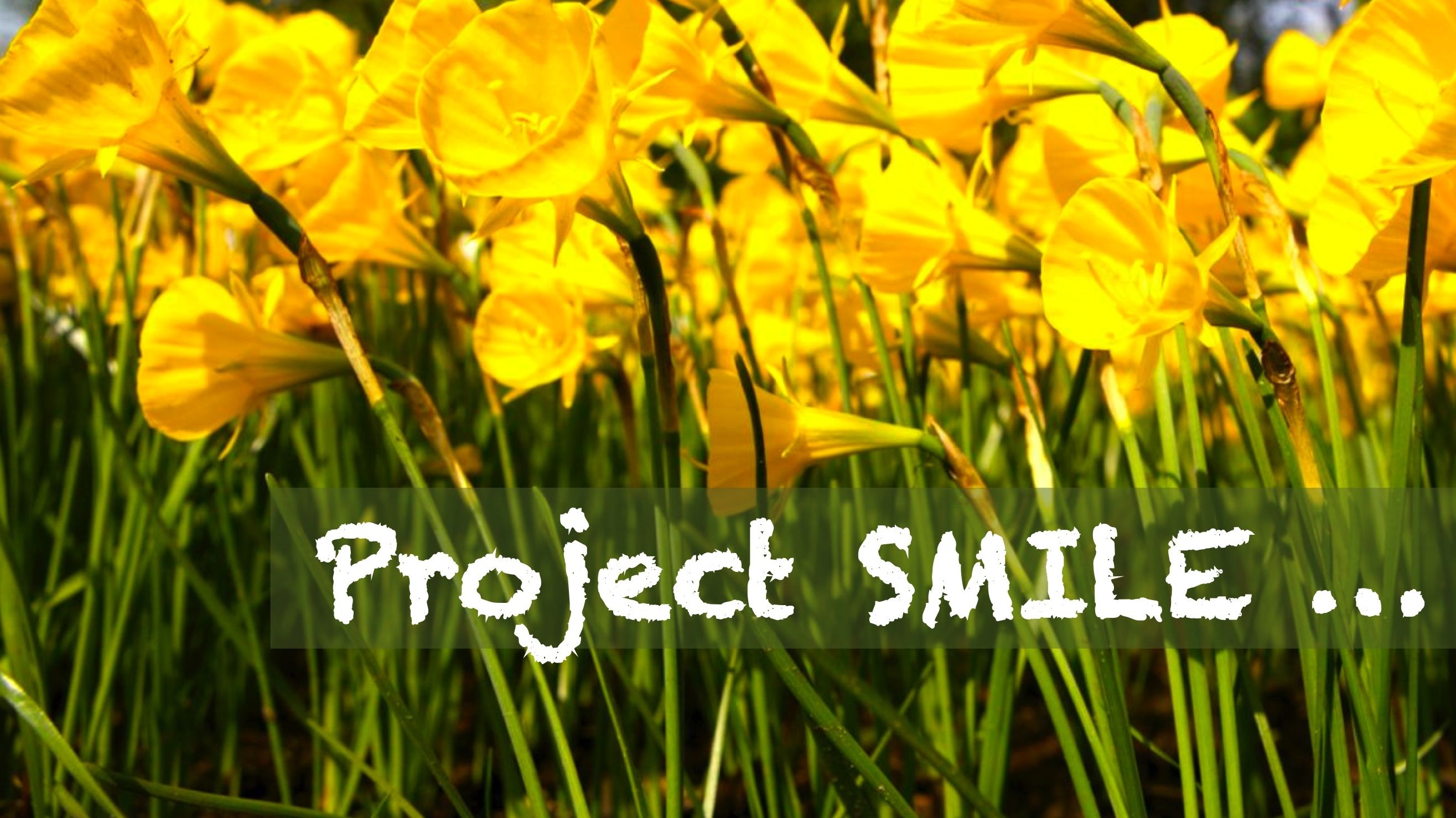 QUE SIGNIFIE LE MOT ‘’BARAKA’’ ?Linguistiquement ‘’Baraka’’ signifie l’augmentation. C’est une bénédiction cachée et spirituelle qu’Allah peut accorder à celui qui choisit. Cette bénédiction peut être accordée dans la santé, la richesse, le temps, la progéniture ainsi que le bonheur dans cette vie et dans l’au-delà. Le summum de la Baraka est quand Allah est satisfait de toi, Il te regarde et te sourit. Imaginez quelle grandeur quand vos actes satisfont ton Créateur au point qu’il te sourit ! C’est le summum de la bénédiction que vous pouvez recevoir d’Allah, une bénédiction qui peut vous faire avancer dans cette vie et vous élever et dans cette vie et dans l’au-delà.La Baraka en dunia(cette vie) est assurée à vous  par Allah lorsqu’il vous permet de vivre pour Lui, de travailler pour Lui en exaltant son nom, en répandant son Message et en se préoccupant des autres. Si Allah vous garantit la Baraka, Il vous préservera des tortures  de l’enfer et vous accorde le plus haut degré du paradis.Ce qui va suivre est un recueil de quelques versets coraniques et de quelques Hadiths sur ce sujet. Veuillez prendre quelques minutes de votre temps pour les lire attentivement. Vous comprendrez comment peut être la récompense généreuse d’Allah, notamment pendant ces mois sacrés qui précèdent le mois de Ramadan.Qu’Allah ouvre vos cœurs et vous bénisse. Le recueil de Hadiths*Sur la miséricorde 1-Selon Jarîr Ibn ‘Abdullah, le Messager de Dieu a dit : « Dieu ne fera pas miséricorde à celui qui n'est pas miséricordieux envers les gens » (Rapporté par Tirmidhi)2-D'après Abdallah Ibn 'Amr, le Prophète (que la prière d'Allah et son salut soient sur lui) a dit: « Le Miséricordieux fait miséricorde aux miséricordieux, faites miséricorde à ceux qui sont sur la terre et celui qui est au-dessus des cieux vous fera miséricorde ». (Rapporté par Tirmidhi)* Sur la générosité et la bienfaisance pendant le mois de Ramadan1- selon Ibn ‘Abbas : « Le Prophète  était le plus généreux des hommes, et il se voulait d'autant plus généreux pendant le mois de ramadan, période durant laquelle, chaque nuit, il rencontrait Gabriel qui lui faisait répéter le Coran. Lorsqu'il rencontrait Gabriel, le Prophète  était plus prompt que le vent à faire le bien. »" [Rapporté par Al-bukhârî et Muslim]2-Selon Zayd Ibn Khaled al-Jouhani  le prophète a dit " Celui qui donne au jeûneur de quoi rompre son jeûne aura la même récompense que lui, sans pour autant que cela ne diminue en rien la récompense du jeûneur lui-même. "(Rapporté par Tirmidhi)*Sur la dépense et la remise des dettes dans le sentier d’Allah1-  Selon Khouraym Ibn Fatik , le Prophète  a dit : « Quiconque fait une dépense pour la cause de Dieu en aura pour récompense sept cents fois sa valeur. » (Rapporté par Tirmidhi)2-  Selon Abou Qatada, le Prophète  a dit : « Que celui qui se réjouirait à l'idée que Dieu lui épargne les tourments du jour du Jugement accorde un délai supplémentaire à ses débiteurs ou leur fasse remise de leurs dettes. » Rapporté par Muslim3- Selon Houdheyfa  : «Dieu exalté fit venir l'une de Ses créatures à qui II avait donné  une grande fortune. Il lui dit: «Qu'as-tu fait dans le bas-monde?»  Il dit (et  ils ne peuvent cacher à Dieu rien de ce qu'ils disent): «Seigneur! Tu m'as donné Ton argent. J'étais en affaires avec les gens  et j'étais  de nature magnanime. J'étais facile avec les aisés et je donnais  un répit à ceux qui  étaient dans la gêne». Dieu exalté  dit alors: «Je suis plus digne que toi de  cette magnanimité. Fermez les yeux sur les péchés de Mon esclave».  Le narrateur ajoute: «C'est exactement ainsi que nous  l'entendîmes de la bouche du Messager de Dieu ». (Rapporté par Muslim)*Sur le fait de montrer la bonne voie1- Selon ‘Oqba Al Ansari (RA), le Messager de Dieu  a dit : «  Celui qui montre la voie d’une bonne action à l’égal du salaire de celui qui la fait ». (Rapporté par Moslem) 2-D’après Abou Hourayra (RA), le Messager de Dieu  a dit : «  Celui qui appelle à une  bonne  voie se voit attribuer l’égal du salaire de celui qui la fait. »  (Rapporté par Moslem)*Sur les liens de fraternité entres les musulmans1-Selon An-No’mân Ibn Bashir (RA), le Messager de Dieu  a  dit :«  L’image des Croyants  dans les liens d’amour, de miséricorde et de compassion qui les unissent les uns aux autres  est celle du corps  : «dès que l’un de ses membres se plaint de quelque mal, tout le reste du corps accourt à son secours par la veille et la fièvre ». Rapporté par Al-bukhârî et Muslim 2-Selon Ibn 'Omar, le Messager de Dieu  a dit: «Le  Musulman est le frère  du Musulman. Il ne lui fait pas d'injustice et ne le trahit point. Celui qui  œuvre à satisfaire le besoin de son  frère,  Dieu est là pour lui satisfaire le  sien. Celui qui dissipe une situation affligeante à un Musulman, Dieu lui en  dissipe une de celles du jour de  la  résurrection. Celui  qui couvre un Musulman, Dieu le couvre le jour de la  résurrection». (Rapporté par Al-bukhârî et Muslim)*sur le fait de se combler aux besoins des musulmans1- Selon Anas (RA), le Messager de Dieu  a dit  :  «  Aucun de vous n’est vraiment croyant tant qu’il n’aime pas pour son frère ce qu’il aime pour lui-même ». (Rapporté par Al-bukhârî et Muslim)2-Selon Abou  Hourayra, le Messager de  Dieu a dit: «Celui  qui dissipe à un  Musulman l'une des situations affligeantes de ce  bas monde Dieu lui en dissipe une de  celles du jour de la résurrection. Celui  qui met dans l'aisance quelqu'un dans la gêne. Dieu le met dans l'aisance  dans ce monde et dans l'autre.  Celui qui couvre un Musulman, Dieu le couvre dans ce monde et dans l'autre. Dieu ne cesse d'être aux côtés de Son esclave tant que Son esclave est aux côtés de son frère. Celui qui parcourt un chemin à la recherche de  quelque savoir. Dieu lui facilite un chemin  vers le Paradis.  Toutes  les  fois  que  des  gens se réunissent dans l'une des maisons de Dieu exalté pour réciter le Livre de Dieu (le Coran) et  pour l'étudier ensemble, la sérénité (divine) descend aussitôt sur eux,  la miséricorde les voile, les Anges les couvrent de leurs ailes et Dieu les  mentionne auprès de ceux qui sont près de lui (les Anges, les Prophètes et les Saints). Celui qui ne s'élève pas par  son propre labeur, ce ne sont pas ses origines qui vont l'élever».  (Rapporté par Muslim)3- Selon Mos'ab Ibn Sa'd Ibn Abi Waqqàs  rapporte : Sa'd estimait avoir une prééminence sur certains de ses compagnons. Le Prophète  dit alors : « Dieu ne vous accorde-t-Il pas la victoire et ne vous assure-t-Il pas votre subsistance uniquement par égard pour les faibles d'entre vous ? » Rapporté par Al-bukhârî4-Le Prophète  a dit: «Celui qui entretient par son travail la veuve et l'orphelin est comme le combattant au service de Dieu». Je crois même qu'il a ajouté: «...Comme celui qui passe toute  sa nuit à prier et comme celui qui jeûne toute l'année sans rupture».* La générosité et la dépense dans les œuvres de bien1- Selon Abou Hourayra , le Prophète  a dit : « Il n'est pas un jour qui se lève sur un serviteur de Dieu sans que deux anges descendent. L'un d'eux dit : « Mon Dieu, accorde à celui qui dépense une compensation ! » Quant à l'autre, il dit : « Mon Dieu, impose une perte à celui qui se montre avare ! » Rapporté par Al-bukhârî et Muslim2- Selon Abou Hourayra, le Messager de Dieu  a dit : « O fils d'Adam! Dépense (pour les autres) et on dépensera pour toi » Rapporté par Al-bukhârî et Muslim3- Selon Abou Hourayra (das), le Messager de Dieu  a dit: «Jamais aumône  n'a rien  diminué  d'une richesse et jamais pardon n'a  ajouté à celui qui  pardonne autre chose que de la considération. Chaque fois que quelqu'un  se montre  modeste par amour de Dieu, Dieu glorifié et honoré ne fait que l'élever davantage». (Rapporté par Muslim)* Le devoir de rendre visite au malade1- Selon Abou Hourayra , le Prophète  a dit : « Dieu - Puissant et Majestueux - dira le jour de la Résurrection : « O fils d'Adam, J'étais malade et tu ne M'as pas rendu visite ! » L'homme répondra : « Seigneur, comment aurais-je pu Te rendre visite alors que Tu es le Maître des mondes ? » - « Ne savais-tu pas que Mon serviteur untel était malade ? Pourtant, tu ne lui as pas rendu visite. Si tu l'avais fait, tu M'aurais trouvé auprès de lui. O fils d'Adam, Je t'ai demandé de Me nourrir et tu ne l'as pas fait ! » - « Seigneur, répondra l'homme, comment aurais-je pu Te nourrir alors que Tu es le Maître des mondes ? » - « Ne savais-tu pas qu'untel t'avait demandé de le nourrir ? Et, pourtant, tu ne l'as pas fait. Si tu l'avais nourri, tu aurais trouvé la récompense de ton action auprès de Moi. O fils d'Adam, Je t'ai demandé à boire et tu ne M'as pas abreuvé ! » - « Seigneur, comment aurais-je pu Te donner à boire alors que Tu es le Maître des mondes ? » - « Untel t'a demandé à boire et tu as refusé de l'abreuver. Ne savais-tu pas que si tu l'avais abreuvé, tu aurais trouvé la récompense de ton action auprès de Moi ? »(Muslim)2- Selon Ali, le Prophète  a dit : « Il n'est pas un musulman qui rend visite le matin à son frère sans que soixante-dix mille anges prient sur lui jusqu'au soir. Et s'il lui rend visite le soir, soixante-dix mille anges prient sur lui jusqu'au matin et il aura à sa disposition au Paradis des fruits fraichement cueillis. (Rapporté par Tirmidhi)*Sur le fait de faire le ribât dans le sentier d’AllahD'après Abû Hurayrah , que le Prophète  a dit : "Que je fasse le ribât durant une simple nuit Fi Sabilillah est meilleur que de rester debout (pour la prière) durant la nuit de Laylatul-Qadr en face de la Pierre Noire" Recueil des versets du Coran*‘Ce n'est pas à toi de les guider (vers la bonne voie), mais c'est Allah qui guide qui Il veut. Et tout ce que vous dépensez de vos biens sera à votre avantage, et vous ne dépensez que pour la recherche de la Face "Wajh" d'Allah. Et tout ce que vous dépensez de vos biens dans les bonnes oeuvres vous sera récompensé pleinement. Et vous ne serez pas lésés’ Sourate Al Bakara(La vache) verset 272*‘Mon Seigneur dispense avec largesse ou restreint Ses dons à ce qui Il veut parmi Ses serviteurs. Et toute dépense que vous faites [dans le bien], Il la remplace, et c'est Lui le Meilleur des donateurs’ Sourate Saba verset 39*‘Vous n'atteindriez la (vraie) piété que si vous faites largesses de ce que vous chérissez. Tout ce dont vous faites largesses, Allah le sait certainement bien’  Sourate Al Imran(La famille d’Imran) verset 92*‘Ô vous qui croyez! Inclinez-vous, prosternez-vous, adorez votre Seigneur, et faites le bien. Peut-être réussirez-vous !’Sourate Al Hajj(Le pèlerinage) verset 77*‘Vois-tu celui qui traite de mensonge la Rétribution?. C'est bien lui qui repousse l'orphelin, et qui n'encourage point à nourrir le pauvre.’Sourate Al Maun(L’ustensile) versets 1à3Et après ?Si vous êtes inspirés par ce qui précède, vous vous demandez ce que vous devriez faire ;Si vous voulez la bénédiction de Chaaban, de Ramadan ainsi que celle de toute l’année ;Si vous voulez que vos prières soient acceptées ; Si vous voulez que vos péchés soient oubliés et même pardonnés ;Si vous voulez que vos pieds et même la terre ci-dessous soient bénis  etque vous soyez protégés par 70.000 Anges chaque jour ;Si vous voulez obtenir la récompense d’un acte équivalent à 10 ans d’I’tikaf à Al-Masjid Al-Nabawi à Médine ;Si vous voulez qu’Allah vous sauve de l’Enfer et qu’Il soit satisfait de vous pour toujours ;Si vous voulez être parmi ceux qui sont fi sabilillah(dans le sentier d’Allah), consacrer votre temps et votre effort seulement pour la face d’Allah, et gagner la récompense qui vaut plus que se mettre debout devant la pierre noire pendant la nuit d’AlQadr,Si vous aimez vos familles, vos frères en Islam et l’humanité ; Si vous voulez leur laisser un vrai héritage ;Si vous voulez gagner tout ça ; Voilà ce que vous devriez faire.Déterminez votre intention. Maintenant même. Dépensez votre argent ou bien en ramassez des autres et allons commencer le projet du sourire.Que dois-je faire ?Il y a beaucoup de choses que vous pouvez faire ! Il suffit de regarder autour de vous, il y a beaucoup de gens qui ont besoin et qui apprécient votre soutien. Si vous manquez d’idées, voilà quelques conseils.1-Déterminer les besoins(a) Prenez contact avec quelques organisations pour aider les villages pauvres.(b) Si vous connaissez des personnes ou bien des communautés personnellement ça sera mieux, vous les contactez directement.(c) Prenez contact avec un hôpital ou bien une clinique dans une région pauvre. Essayez d’obtenir une liste des patients qui ont besoin des trucs comme (médicaments, béquilles, fauteuils roulants).(d) Prenez contact avec les orphelinats et si vous connaissez des orphelins occupez-vous d’eux directement.(e) Cherchez autour de vous si’ il a y des gens qui ont besoin d’aide. Il y en a plusieurs qui peuvent accidentellement être dans une situation désespérée : les veufs, les divorcés,  les abandonnés ainsi que les gens qui ont perdu leurs travaux et ceux qui ont subi des tragédies.(f) Lisez les journaux ou bien regardez les nouvelles, il y a tant de pays où les gens vivent en pauvreté ou bien sont réfugiés, souffrants des catastrophes naturelles et ayant un besoin urgent d’aide comme la Syrie, la Palestine, le Myanmar, la Bosnie, l’Indonésie et la Chine.  (g) Regardez les gens qui vous entourent comme les femmes de ménage, les serviteurs et les employés, soyez aimables avec eux et essayez de subvenir à leurs besoins.2-Engagez-vous à faire ce qui suit autant que vous le pouvez :(a)Parrainez les nécessiteux ce Ramadan en préparant l’Iftar (b)Contribuez aux dépenses de la maintenance des mosquées qui sont dans les régions pauvres (dans votre pays ou à l’étranger), par exemple ; l’eau ou les factures d’électricité, (c) Prenez contact avec ces mosquées et aidez-les à subvenir à leurs besoins, par exemple : les réparations, les rénovations, l’installation de nouveaux mesures sanitaires, des ventilateurs, des climatiseurs et de l’eau potable.(d) Soutenez les malades en offrant les matériels médicaux et en les visitant. Si le malade est le seul soutien de sa famille, trouvez des moyens pour lui soutenir.(e) Contactez un éditeur et faites une commande de quelques copies du Coran (traduites à la langue locale des régions pauvres que vous avez aidez) ainsi que quelques brochures de Douaa, de Hadiths et de l’éthique  et la compréhension de l’Islam, et puis distribuez les dans ces régions.(f) Trouvez des moyens pour distribuer les dons comme l’argent, les vêtements ou la nourriture aux pays dans le besoin.Partagez les sourires !Vous n’avez besoin qu’à déterminer une intention sincère avec foi et certitude que vous pouvez commencer ces démarches, vous serez inchaa Allah (si Allah le veut) parmi les gens bénis.Mes chers frères et sœur en Islam et en humanité, aujourd’hui nous pourrions, demain nous ne le pourrions pas. Aujourd’hui nous sommes vivants, demain nous mourrions. Cet appel urgent est pour moi et vous pour gagner le meilleur de cette vie et celle de l’au-delà : la satisfaction d’Allah.Ne perdez pas de temps, ne faites pas d’excuses, ne blâmez pas la bureaucratie, débarrassez-vous de l’hypocrisie, de la paresse, et de l’indifférence.Allons faire les gens sourire pour que Allah nous sourisse !